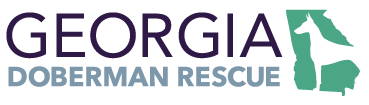 OWNER SURRENDER QUESTIONNAIREIMPORTANT: None of the questions in this questionnaire disqualify a dog from coming into rescue.  All of our dogs are kept in foster homes and for us to make sure that we have an available foster home that fits your Doberman, it helps us to know as much about the dog as possible.  Please complete this questionnaire thoroughly and honestly so we can make sure that your Doberman is in the best situation possible for their needs.  We know how hard it can be to give up a family member.  It is our mission to make sure that we provide the best possible care and situation for your Doberman.I understand that the submission of this form is in no way a binding contract between the rescue and myself and that they are under no obligation to take in my Doberman.  This is for information purposes only and will be used for the rescue to evaluate if they have a foster home for my dog.  I understand that Georgia Doberman Rescue does not have a shelter facility and keeps all dogs in foster homes.  I certify that all the information provided is complete and correct to the best of my knowledge.  Dogs Name:Date:OWNER INFORMATIONOWNER INFORMATIONOWNER INFORMATIONOWNER INFORMATIONName:Email:Home Phone:Cell Phone:DOG INFORMATIONDOG INFORMATIONDOG INFORMATIONDOG INFORMATIONDOG INFORMATIONDOG INFORMATIONDOG INFORMATIONDOG INFORMATIONDOG INFORMATIONDOG INFORMATIONDOG INFORMATIONDOG INFORMATIONDOG INFORMATIONDOG INFORMATIONDOG INFORMATIONDOG INFORMATIONDOG INFORMATIONDOG INFORMATIONDOG INFORMATIONDOG INFORMATIONAge/Birthday:Length Owned:Length Owned:Length Owned:Cropped: Yes       No Yes       No Yes       No Yes       No Yes       NoDocked:Docked:Docked: Yes     No Yes     No Yes     No Yes     No Yes     NoColor:Color:Sex: Male    Female Male    Female Male    Female Male    Female Male    FemaleSpayed/Neutered:Spayed/Neutered:Spayed/Neutered:Spayed/Neutered:Spayed/Neutered:Spayed/Neutered:Spayed/Neutered: Yes     No Yes     No Yes     NoDate Altered:Date Altered:Date Altered:Microchipped: Yes       No Yes       No Yes       No Yes       No Yes       NoChip Make:Chip Make:Chip Make:Chip Make:Chip Number:Chip Number:Chip Number:Vet Clinic:Phone Number:Phone Number:Phone Number:Rabies: Yes     No Yes     No Yes     No Yes     NoTag #:Tag #:Tag #:County:Other Vaccines:Date received:Date received:Date received:Date received:Date received:From a Breeder: Yes     No Yes     No Yes     No Yes     NoBreeder name:Breeder name:Breeder name:Breeder name:Breeder name:Breeder name:Does the contract from the breeder state the dog needs to be returned to them?:Does the contract from the breeder state the dog needs to be returned to them?:Does the contract from the breeder state the dog needs to be returned to them?:Does the contract from the breeder state the dog needs to be returned to them?:Does the contract from the breeder state the dog needs to be returned to them?:Does the contract from the breeder state the dog needs to be returned to them?:Does the contract from the breeder state the dog needs to be returned to them?:Does the contract from the breeder state the dog needs to be returned to them?:Does the contract from the breeder state the dog needs to be returned to them?:Does the contract from the breeder state the dog needs to be returned to them?:Does the contract from the breeder state the dog needs to be returned to them?:Does the contract from the breeder state the dog needs to be returned to them?:Does the contract from the breeder state the dog needs to be returned to them?:Does the contract from the breeder state the dog needs to be returned to them?:Does the contract from the breeder state the dog needs to be returned to them?:Does the contract from the breeder state the dog needs to be returned to them?: Yes     No Yes     No Yes     No Yes     NoBreeder City:AKC Registered:AKC Registered:AKC Registered:AKC Registered:AKC Registered:AKC Registered: Yes         No Yes         No Yes         No Yes         No Yes         NoAKC Number:AKC Number:Gets along with: Large Dogs        Small Dogs          Cats         Children         Strangers         Livestock Large Dogs        Small Dogs          Cats         Children         Strangers         Livestock Large Dogs        Small Dogs          Cats         Children         Strangers         Livestock Large Dogs        Small Dogs          Cats         Children         Strangers         Livestock Large Dogs        Small Dogs          Cats         Children         Strangers         Livestock Large Dogs        Small Dogs          Cats         Children         Strangers         Livestock Large Dogs        Small Dogs          Cats         Children         Strangers         Livestock Large Dogs        Small Dogs          Cats         Children         Strangers         Livestock Large Dogs        Small Dogs          Cats         Children         Strangers         Livestock Large Dogs        Small Dogs          Cats         Children         Strangers         Livestock Large Dogs        Small Dogs          Cats         Children         Strangers         Livestock Large Dogs        Small Dogs          Cats         Children         Strangers         Livestock Large Dogs        Small Dogs          Cats         Children         Strangers         Livestock Large Dogs        Small Dogs          Cats         Children         Strangers         Livestock Large Dogs        Small Dogs          Cats         Children         Strangers         Livestock Large Dogs        Small Dogs          Cats         Children         Strangers         Livestock Large Dogs        Small Dogs          Cats         Children         Strangers         Livestock Large Dogs        Small Dogs          Cats         Children         Strangers         Livestock Large Dogs        Small Dogs          Cats         Children         Strangers         LivestockCrate Trained: Yes     No Yes     No Yes     No Yes     NoPotty Trained:Potty Trained:Potty Trained:Potty Trained:Potty Trained: Yes     No Yes     No Yes     No Yes     No Yes     NoObedience Trained:Obedience Trained:Obedience Trained:Obedience Trained: Yes     NoWhat commands does this Doberman know?What commands does this Doberman know?What commands does this Doberman know?What commands does this Doberman know?What commands does this Doberman know?What commands does this Doberman know?What commands does this Doberman know?Why is this dog being surrendered?:Why is this dog being surrendered?:Why is this dog being surrendered?:Why is this dog being surrendered?:Please describe this dogs personality:Please describe this dogs personality:Please describe this dogs personality:Please describe this dogs personality:Has this Doberman ever shown any aggression?    Yes     NoHas this Doberman ever shown any aggression?    Yes     NoHas this Doberman ever shown any aggression?    Yes     NoHas this Doberman ever shown any aggression?    Yes     NoHas this Doberman ever shown any aggression?    Yes     NoHas this Doberman ever shown any aggression?    Yes     NoHas this Doberman ever shown any aggression?    Yes     NoHas this Doberman ever shown any aggression?    Yes     NoHas this Doberman ever shown any aggression?    Yes     NoHas this Doberman ever shown any aggression?    Yes     NoHas this Doberman ever shown any aggression?    Yes     NoHas this Doberman ever shown any aggression?    Yes     NoHas this Doberman ever shown any aggression?    Yes     NoHas this Doberman ever shown any aggression?    Yes     NoHas this Doberman ever shown any aggression?    Yes     NoHas this Doberman ever shown any aggression?    Yes     NoIf yes, please describe:If yes, please describe:Has this Doberman ever bit anyone?     Yes     NoHas this Doberman ever bit anyone?     Yes     NoHas this Doberman ever bit anyone?     Yes     NoHas this Doberman ever bit anyone?     Yes     NoHas this Doberman ever bit anyone?     Yes     NoHas this Doberman ever bit anyone?     Yes     NoHas this Doberman ever bit anyone?     Yes     NoHas this Doberman ever bit anyone?     Yes     NoHas this Doberman ever bit anyone?     Yes     NoHas this Doberman ever bit anyone?     Yes     NoIf yes, please describe:If yes, please describe:Does this Doberman have any special needs or medical conditions?     Yes     NoDoes this Doberman have any special needs or medical conditions?     Yes     NoDoes this Doberman have any special needs or medical conditions?     Yes     NoDoes this Doberman have any special needs or medical conditions?     Yes     NoDoes this Doberman have any special needs or medical conditions?     Yes     NoDoes this Doberman have any special needs or medical conditions?     Yes     NoDoes this Doberman have any special needs or medical conditions?     Yes     NoDoes this Doberman have any special needs or medical conditions?     Yes     NoDoes this Doberman have any special needs or medical conditions?     Yes     NoDoes this Doberman have any special needs or medical conditions?     Yes     NoDoes this Doberman have any special needs or medical conditions?     Yes     NoDoes this Doberman have any special needs or medical conditions?     Yes     NoDoes this Doberman have any special needs or medical conditions?     Yes     NoDoes this Doberman have any special needs or medical conditions?     Yes     NoDoes this Doberman have any special needs or medical conditions?     Yes     NoDoes this Doberman have any special needs or medical conditions?     Yes     NoDoes this Doberman have any special needs or medical conditions?     Yes     NoDoes this Doberman have any special needs or medical conditions?     Yes     NoDoes this Doberman have any special needs or medical conditions?     Yes     NoDoes this Doberman have any special needs or medical conditions?     Yes     NoIf yes, please describe: If yes, please describe: If yes, please describe: Does this Doberman have any behavioral issues like barking, biting, destruction?     Yes     NoDoes this Doberman have any behavioral issues like barking, biting, destruction?     Yes     NoDoes this Doberman have any behavioral issues like barking, biting, destruction?     Yes     NoDoes this Doberman have any behavioral issues like barking, biting, destruction?     Yes     NoDoes this Doberman have any behavioral issues like barking, biting, destruction?     Yes     NoDoes this Doberman have any behavioral issues like barking, biting, destruction?     Yes     NoDoes this Doberman have any behavioral issues like barking, biting, destruction?     Yes     NoDoes this Doberman have any behavioral issues like barking, biting, destruction?     Yes     NoDoes this Doberman have any behavioral issues like barking, biting, destruction?     Yes     NoDoes this Doberman have any behavioral issues like barking, biting, destruction?     Yes     NoDoes this Doberman have any behavioral issues like barking, biting, destruction?     Yes     NoDoes this Doberman have any behavioral issues like barking, biting, destruction?     Yes     NoDoes this Doberman have any behavioral issues like barking, biting, destruction?     Yes     NoDoes this Doberman have any behavioral issues like barking, biting, destruction?     Yes     NoDoes this Doberman have any behavioral issues like barking, biting, destruction?     Yes     NoDoes this Doberman have any behavioral issues like barking, biting, destruction?     Yes     NoDoes this Doberman have any behavioral issues like barking, biting, destruction?     Yes     NoDoes this Doberman have any behavioral issues like barking, biting, destruction?     Yes     NoDoes this Doberman have any behavioral issues like barking, biting, destruction?     Yes     NoDoes this Doberman have any behavioral issues like barking, biting, destruction?     Yes     NoIf yes, please describe:If yes, please describe:If yes, please describe:Is this Doberman afraid of anything such as loud noises (thunder, fireworks,), objects or people ?     Yes     NoIs this Doberman afraid of anything such as loud noises (thunder, fireworks,), objects or people ?     Yes     NoIs this Doberman afraid of anything such as loud noises (thunder, fireworks,), objects or people ?     Yes     NoIs this Doberman afraid of anything such as loud noises (thunder, fireworks,), objects or people ?     Yes     NoIs this Doberman afraid of anything such as loud noises (thunder, fireworks,), objects or people ?     Yes     NoIs this Doberman afraid of anything such as loud noises (thunder, fireworks,), objects or people ?     Yes     NoIs this Doberman afraid of anything such as loud noises (thunder, fireworks,), objects or people ?     Yes     NoIs this Doberman afraid of anything such as loud noises (thunder, fireworks,), objects or people ?     Yes     NoIs this Doberman afraid of anything such as loud noises (thunder, fireworks,), objects or people ?     Yes     NoIs this Doberman afraid of anything such as loud noises (thunder, fireworks,), objects or people ?     Yes     NoIs this Doberman afraid of anything such as loud noises (thunder, fireworks,), objects or people ?     Yes     NoIs this Doberman afraid of anything such as loud noises (thunder, fireworks,), objects or people ?     Yes     NoIs this Doberman afraid of anything such as loud noises (thunder, fireworks,), objects or people ?     Yes     NoIs this Doberman afraid of anything such as loud noises (thunder, fireworks,), objects or people ?     Yes     NoIs this Doberman afraid of anything such as loud noises (thunder, fireworks,), objects or people ?     Yes     NoIs this Doberman afraid of anything such as loud noises (thunder, fireworks,), objects or people ?     Yes     NoIs this Doberman afraid of anything such as loud noises (thunder, fireworks,), objects or people ?     Yes     NoIs this Doberman afraid of anything such as loud noises (thunder, fireworks,), objects or people ?     Yes     NoIs this Doberman afraid of anything such as loud noises (thunder, fireworks,), objects or people ?     Yes     NoIs this Doberman afraid of anything such as loud noises (thunder, fireworks,), objects or people ?     Yes     NoIf yes, please describe:If yes, please describe:If yes, please describe:Is there anything else we should know about your Doberman?Is there anything else we should know about your Doberman?Is there anything else we should know about your Doberman?Is there anything else we should know about your Doberman?Is there anything else we should know about your Doberman?Is there anything else we should know about your Doberman?Is there anything else we should know about your Doberman?Is there anything else we should know about your Doberman?Is there anything else we should know about your Doberman?Is there anything else we should know about your Doberman?Is there anything else we should know about your Doberman?Is there anything else we should know about your Doberman?CURRENT SITUATIONCURRENT SITUATIONCURRENT SITUATIONCURRENT SITUATIONCURRENT SITUATIONCURRENT SITUATIONCURRENT SITUATIONWhere is the dog currently?Where is the dog currently?How long can you keep the dog?How long can you keep the dog?GDR does not have a shelter and instead uses foster homes.  In the case that we do not have an available foster, are you able to foster your dog for any length of time while we look for a foster or adopter?GDR does not have a shelter and instead uses foster homes.  In the case that we do not have an available foster, are you able to foster your dog for any length of time while we look for a foster or adopter?GDR does not have a shelter and instead uses foster homes.  In the case that we do not have an available foster, are you able to foster your dog for any length of time while we look for a foster or adopter?GDR does not have a shelter and instead uses foster homes.  In the case that we do not have an available foster, are you able to foster your dog for any length of time while we look for a foster or adopter?GDR does not have a shelter and instead uses foster homes.  In the case that we do not have an available foster, are you able to foster your dog for any length of time while we look for a foster or adopter?GDR does not have a shelter and instead uses foster homes.  In the case that we do not have an available foster, are you able to foster your dog for any length of time while we look for a foster or adopter? Yes     NoIf yes, for how long?Can you provide vet records?Can you provide vet records? Yes     NoOwner SignaturePrinted NameDate